          BASILDON & PHOENIX SC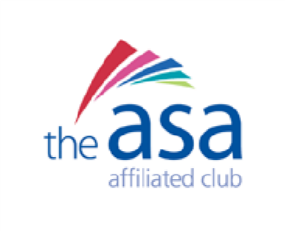 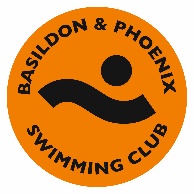                  OTHER CLUBSGala……………………………………….CLUB………………………………………First Name …………………………………………..   Surname………………………………………………..Email …………………………………………………………………………..TEL………………………………Date of Birth ………………………     Age as of day of Gala  …………ASA NO…………………………………………………………FORMS WILL NOT BE ACCEPTED WITHOUT THISMale / Female (delete)                                                                                          Total Number of Entries ………………. @ ……………………per event                                                                               + £1.00 COMPULSARY admin fee per form (Forms will NOT be accepted without this fee)                                                                                                Total Entry Fee Enclosed ………………………….PAYMENT BY CHQ ONLY- FORMS POSTED TO: REBELS, REBELS LANE, GT WAKERING, ESSEX, SS3 0QEFORMS CANNOT BE EMAILEDEvent NoEventEventEventEventPlease tickEntry TimeOnly if there is no licensed time for that eventCoach Signature(If an unlicensed time is used)Level 3 & 4 Galas Only50  Freestyle  100  Freestyle  200  Freestyle  400  Freestyle  800Freestyle1500Freestyle50  Backstroke  100  Backstroke  200  Backstroke  50  Breaststroke  100  Breaststroke  200  Breaststroke  50  Butterfly  100  Butterfly  200  Butterfly  100  Medley  200  Medley  400  Medley  